Übergreifende Methodenkompetenzen (in jeder Unit): selbstständige Erschließung von Regeln (Language detectives)Kooperative LernformenErgänzende Tipps und Techniken für Reading, Listening, Viewing, Speaking, MediationPortfolio / Selbstüberprüfung (Checklist)Welcome – Hello! / Zoom in – In a parkUnit 1	That’s me!Unit 2	This is my school!Unit 3	My free timeUnit 4	Let’s have a party!Unit 5	Out and aboutUnit 6	Britain and the worldStoffverteilungsplan Red Line Bayern Band 1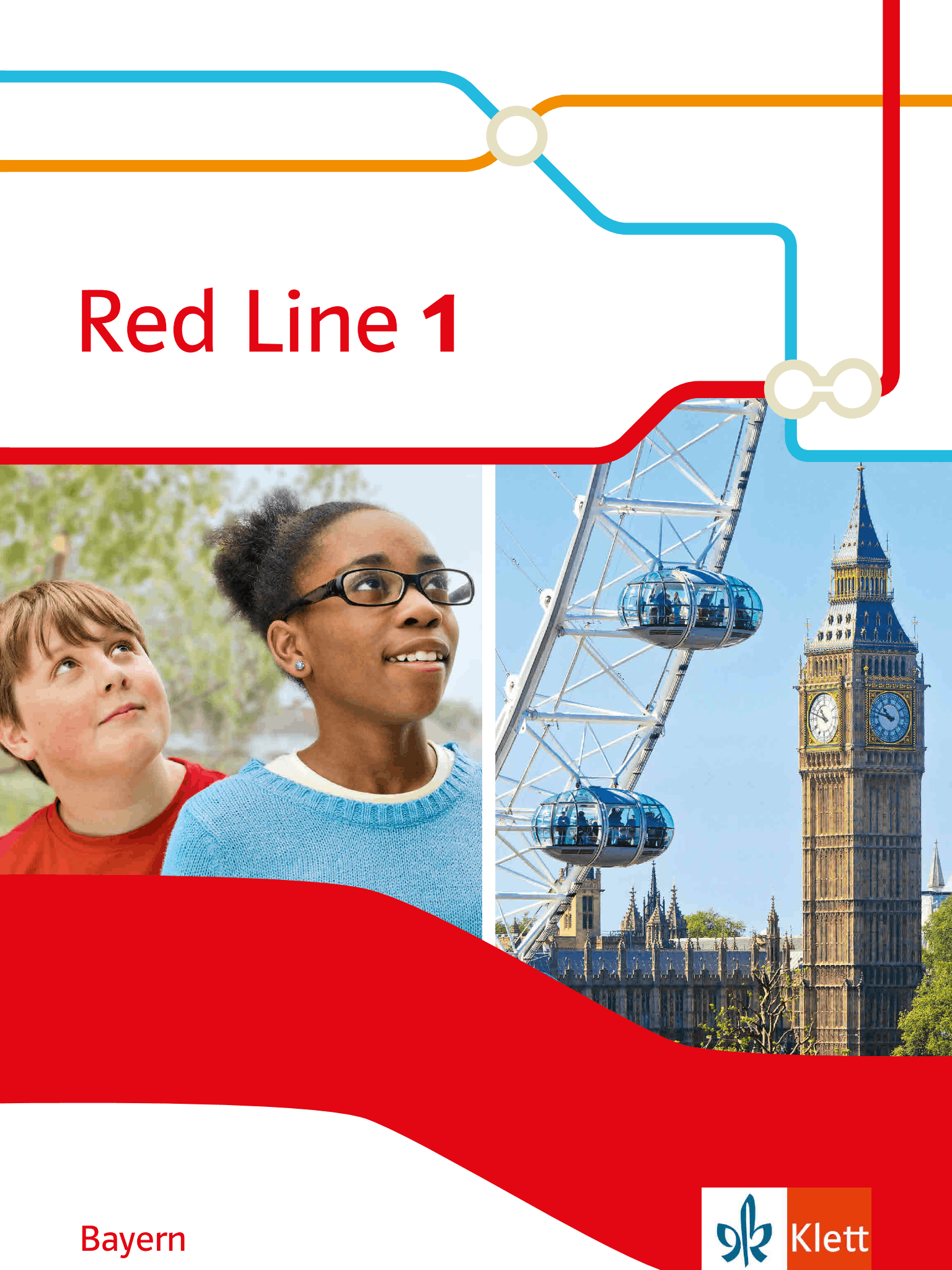 VorbemerkungDer Stoffverteilungsplan ist mit insgesamt 36 Schulwochen bei 5 Schulstunden pro Woche veranschlagt und liefert Ihnen eine Orientierungshilfe zur zeitlichen Verteilung der Units über das Schuljahr.Mithilfe des Stoffverteilungsplans verschaffen Sie sich auch schnell einen Überblick über die Medien und Zusatzmaterialien zu jeder Einheit im Schülerbuch. Zusätzlich können Sie auf einen Blick einsehen, welche kommunikativen Fertigkeiten, sprachlichen Mittel und Kompetenzen in der Einheit behandelt werden. Das Feld KW/Datum steht Ihnen zur individuellen Zeitplanung zur Verfügung.Im Lehrerband (978-3-12-546696-8) finden Sie außerdem ausführliche Tipps, wie Sie Einstieg und Unterrichtsmethoden jeder Einheit gestalten können. Zudem erhalten Sie dort Lösungen und Erweiterungsmöglichkeiten für die Aufgaben im Schülerbuch.UnitSeiteZeitWelcome! /Zoom inUnit 1Unit 2Unit 3Unit 4Unit 5Unit 623610131619    ca. 2-3 Stundenca. 18-20 Stundenca. 18-20 Stundenca. 18-20 Stundenca. 18-20 Stundenca. 18-20 Stundenca. 18-20 StundenAbschnittKW/DatumKompetenz-zielKommunikative FertigkeitenSprachliche MittelInterkulturelle und methodische KompetenzenMedien und MaterialienWelcome – Hello!
(S. 8–9)ca. 1–2hWortfeld:
sich vorstellen, colours, numbers (0–10)CD 1,1–2KV 1–2Zoom in – 
In a park
(S. 10–11)ca. 1hWortfeld:
park, colours, activities, people, food, things, numbers, petsCD 1, 3KV 3–4Folie 1Unit 1AbschnittKW/DatumKompetenz-zielKommunikative FertigkeitenSprachliche MittelInterkulturelle und methodische KompetenzenMedien und MaterialienIntro:
(S. 12–13)ca. 2hI can present myself.kurze, einfache Vorstellungstexte verstehen und daraus Informationen entnehmen (Leseverstehen/Hör- und Hörsehverstehen)jemanden nach seiner Meinung fragen und die eigene Meinung äußern (dialogisches Sprechen)eine Karte über sich selbst anfertigen (Schreiben, Text- und Medienkompetenzen)sich vorstellenWortfeld:
sich vorstellenCD 1, 4DVD, 1WB	S. 4/1–2KV 5–6Folie 2Topic 1: 
Olivia and her family(S. 14–16)ca. 3–4hI can talk about my family.Verwandtschaftsbeziehungen verstehen (Hörverstehen)einen kurzen Text über Olivias Familie verstehen und daraus Informationen entnehmen (Leseverstehen/
Hörverstehen)Verwandtschaftsbeziehungen beschreiben (monologisches und dialogisches Sprechen)eine Familie beschreiben (Schreiben)Wortfeld: 
familyGrammatik:
’s- und of-Genitiv, Personal-pronomen und das Verb be (Aussagen im simple present, Kurz- und Langformen)eine britische Familie kennenlernenauf der Basis von Bildern die eigene Familie vorstellenCD 1, 5–6WB	S. 5/1– 
	S. 6/7KV 7–12Unit 1AbschnittKW/DatumKompetenz-
zielKommunikative FertigkeitenSprachliche MittelInterkulturelle und methodische KompetenzenMedien und MaterialienTopic 2: 
Pets!
(S. 17–19)ca. 3hI can talk about pets.einen kurzen Text über verschiedene Haustiere verstehen und daraus Informationen entnehmen (Leseverstehen/Hörverstehen)die eigene Meinung äußern und begründen (monologisches Sprechen)ein Bild beschreiben (Schreiben/monologisches Sprechen)einem Hörtext über ein Haustier Informationen entnehmen und einen Steckbrief vervollständigen (Hörverstehen)Haustiere beschreiben (Schreiben/monologisches Sprechen)Wortfeld:
petsGrammatik: 
Plural von Nomen, Verneinung von beein Poster über ein Haustier erstellen und präsentierenCD 1, 8–9WB S. 8/1 – S. 9/4KV 13–14Topic 3: 
Luke’s home
(S. 20–23)ca. 3–4hI can describe my home.Bilder beschreiben (monologisches Sprechen)einem Dialog Informationen entnehmen (Leseverstehen/Hörverstehen)Fragen zu einem Zimmer stellen und beantworten (dialogisches Sprechen, die Beschreibung eines Zimmers verstehen (Hörverstehen)den englischen Laut/D/aussprecheneinem einfachen, kurzen Text Informationen entnehmen und sinngemäß auf Deutsch wiedergeben (Sprachmittlung)Ein Bild des eigenen Zimmers beschriftensich über das eigene Zimmer unterhalten (dialogisches Sprechen)einen Text über das eigene Zimmer verfassen (Schreiben)Wortfeld:
my home, my room, prepositionsGrammatik:
Fragen und Kurzantworten mit be CD 1/10–12WB S. 10/1 – 
S. 12/8KV 15–21Folie 3Unit 1AbschnittKW/DatumKompetenz-zielKommunikative FertigkeitenSprachliche MittelInterkulturelle und methodische KompetenzenMedien und MaterialienText: 
The tree house
(S. 24–26)ca. 2hI can understand a picture story.eine Bildergeschichte verstehen und dem Text Informationen entnehmen (Leseverstehen, Text- und Medienkompetenzen)Wortlisten mit Wörtern aus dem Text erstellen und nach Wortarten sortieren nach einem Muster ein kurzes Gedicht verfassen (Schreiben)die Geschichte nachspielen (Text- und Medienkompetenzen) bzw. einen kurzen Text über ein Traum-Baumhaus verfassen (Schreiben)Wortfeld:
tree houseeine Mind-Map erstelleneine Bildergeschichte verstehen und dem Text Informationen entnehmendie Geschichte nachspielenCD 1/13–14WB S. 13/1–3Folie 4Film: 
Around the house
(S. 26)ca. 1hI can understand a film about life in England.über die Zimmer eines Hauses sprecheneinen kurzen Film über das Alltagsleben in Großbritannien verstehen und daraus Informationen entnehmen (Hörsehverstehen)einen kurzen Dialog erstellen (dialogisches Sprechen)Wortfeld:
my home, my room einen kurzen Film über das Alltagsleben in Großbritannien verstehen und daraus Informationen entnehmenDVD, 2KV 22Checkout: 
A presen-tation
(S. 28–29)ca. 2–3hKV 23Unit 2AbschnittKW/DatumKompetenz-zielKommunikative FertigkeitenSprachliche MittelInterkulturelle und methodische KompetenzenMedien und MaterialienIntro:
(S. 32–33)ca. 1hI can talk about my school.kurze, einfache Texte über eine englische Schule verstehen und daraus Informationen entnehmen (Leseverstehen/Hör- und Hörsehverstehen) Bilder beschreiben (monologisches Sprechen)einem Hörtext über die Schule Informationen entnehmen (Hörverstehen)über die eigene Schule sprechen (monologisches Sprechen)Wortfeld:
at schoolkurze, einfache Texte über eine englische Schule verstehen und daraus Informationen entnehmenCD 1, 18–19DVD, 3WB	S. 20/1–2KV 24–25Folie 5Topic 1: 
In my classroom
(S. 34–35)ca. 3–4hI can describe my classroom.ein Bild beschreiben (monologisches Sprechen)die Beschreibung eines Klassenzimmers verstehen und mit einem Bild vergleichen (Leseverstehen/
Hörverstehen)den englischen Laut /r/ aussprechensich über den Inhalt einer Schultasche bzw. Schulsachen austauschen und mit den eigenen Sachen vergleichen (dialogisches und monologisches Sprechen/Schreiben)einen kurzen Film oder ein Poster über das eigene Klassenzimmer erstellen und präsentieren (Schreiben, monologisches Sprechen, Text- und Medienkompetenzen)Wortschatz: 
in the classroom, my school bagGrammatik:
Artikel a, an und the; Aussagen, Fragen und Kurzantworten mit have goteinen kurzen Film oder ein Poster über das eigene Klassenzimmer erstellen und präsentierenCD 1, 20–21WB	S. 21/1 – 
	S. 22/6KV 26–27Folie 6Unit 2AbschnittKW/DatumKompetenz-zielKommunikative FertigkeitenSprachliche MittelInterkulturelle und methodische KompetenzenMedien und MaterialienTopic 2: 
A new student
(S. 36–38)ca. 3–4hI can understand and use classroom phrases.Bilder beschreiben (monologisches Sprechen)einer Bildergeschichte Informationen entnehmen (Leseverstehen/Hörverstehen)ausdrücken, was man im Klassenzimmer (nicht) tun kann (Schreiben/monologisches Sprechen)die Buchstaben des Alphabets verstehen und Wörter buchstabierenBildern passende classroom phrases zuordnenjemanden auffordern, etwas zu tun oder nicht zu tunWortschatz:
at school, in the classroomGrammatik:
Imperativ (bejaht und verneint)CD 1, 22–25WB	S. 23/1 – 
	S. 24/6KV 28–30Folie 7Text 1: 
What are you good at?(S. 39)ca. 1hI can understand a picture story about a talent show.Klassenkameraden beschreiben (monologisches Sprechen)eine Bildergeschichte verstehen und dem Text Informationen entnehmen (Leseverstehen, Text- und Medienkompetenzen)einen Fragebogen für einen Talentwettbewerb ausfüllen (Schreiben, Text- und Medienkompetenzen)Wortfeld:
talent showeine Bildergeschichte verstehen und dem Text Informationen entnehmeneinen Fragebogen für einen Talentwettbewerb ausfüllenCD 1, 26KV 31Unit 2AbschnittKW/DatumKompetenz-zielKommunikative FertigkeitenSprachliche MittelInterkulturelle und methodische KompetenzenMedien und MaterialienTopic 3: 
I like Friday!
(S. 40–42)ca. 3hI can say what is or isn’t nice about school.einer E-Mail über die Schule Informationen entnehmen (Leseverstehen/Hörverstehen, Text- und Medienkompetenzen)einen englischen Stundenplan verstehen und die Informationen auf Deutsch wiedergeben (Sprachmittlung)sich über einen englischen Stundenplan unterhalten und ihn mit dem eigenen Stundenplan vergleichen (Schreiben, monologisches Sprechen)einen Text über einen Mitschüler und dessen Ansichten über die Schule verfassen (Schreiben)Wortfeld:
school subjects, days of the weekGrammatik:
Aussagen im simple presenteinen englischen Stundenplan verstehen und die Informationen auf Deutsch wiedergebenCD 1, 27–28WB	S. 25/1 –
	S. 26/4KV 32–33Folie 8Topic 4: 
Let’s go!
(S. 43–44)ca. 1hI can talk about how I go to school.einen Dialog über den Weg zur Schule verstehen und dem Text Informationen entnehmen (Leseverstehen/
Hörverstehen)Verkehrsmittel anhand von Geräuschen erkennen und Aussagen passenden Bildern zuordnen (Hörverstehen)eine Umfrage zum Thema „Schulweg“ durchführen und die Ergebnisse präsentieren (dialogisches und monologisches Sprechen)Wortfeld:
transporteine Umfrage zum Thema „Schulweg“ durchführen und die Ergebnisse präsentierenCD 1, 29–31WB	S. 27/1 – 
	S. 28/4KV 34Text 2:
The Thomas Tallis talent show
(SB S. 45–46)ca. 1hI can understand a picture story about a talent show (part 2).eine Bildergeschichte verstehen und dem Text Informationen entnehmen (Leseverstehen, Text- und Medienkompetenzen)eine Fortsetzung der Bildergeschichte gestalten (Schreiben, Text- und Medienkompetenzen)Wortfeld:
talent showeine Bildergeschichte verstehen und dem Text Informationen entnehmenCD 1, 32WB 29/1Unit 2AbschnittKW/DatumKompetenz-zielKommunikative FertigkeitenSprachliche MittelInterkulturelle und methodische KompetenzenMedien und MaterialienMedien und MaterialienFilm:
Making friends
(S. 47)ca. 1hI can understand a film about a school in Britain.über Verbote an der Schule sprecheneinen kurzen Film über eine schulische Konfliktsituation verstehen und daraus Informationen entnehmen (Hörsehverstehen)über die Personen in dem Film sprechen (dialogisches Sprechen)einen kurzen Film über eine schulische Konfliktsituation verstehen und daraus Informationen entnehmenDVD, 4KV 35Checkout:
(S. 48–49)ca. 2hKV 36Reading Skills:
(S. 50–51)ca. 1hWortfeld:
school lifeWB	S. 34/1 – 
	S. 35/6Unit 3AbschnittKW/DatumKompetenz-zielKommunikative FertigkeitenSprachliche MittelInterkulturelle und methodische KompetenzenMedien und MaterialienIntro
(S. 52–53)ca. 1–2hI can talk about free-time activities.kurze, einfache Texte über Freizeitaktivitäten verstehen und daraus Informationen entnehmen (Leseverstehen/Hör- und Hörsehverstehen)über die persönliche Freizeitgestaltung sprechen (monologisches Sprechen)Wortfeld:
free time activitieskurze, einfache Texte über Freizeitaktivitäten verstehen und daraus Informationen entnehmenCD 1,33DVD, 5WB	S. 36/1–2KV 37–39Topic 1: 
That’s Olivia!
(S. 54–55)ca. 3hI can describe myself.einen Steckbrief verstehen (Leseverstehen, Text- und Medienkompetenzen)eine Person beschreiben (Schreiben)Telefonnummern nennen und verstehenspielerisch Zahlenreihen bilden und Zahlenrätsel lösen (monologisches und dialogisches Sprechen)aus Hörtexten Informationen über Freizeitaktivitäten entnehmen (Hörverstehen)eine Seite für ein Freundschaftsbuch gestalten und das Buch präsentieren (Schreiben, monologisches Sprechen, Text- und Medienkompetenzen)Wortfeld:
numbers (13–100), free-time activities/hobbieseinen Steckbrief versteheneine Seite für ein Freundschafts-buch gestalten und das Buch präsentierenCD 1,34–35WB	S. 37/1–3KV 40–41Unit 3AbschnittKW/DatumKompetenz-zielKommunikative FertigkeitenSprachliche MittelInterkulturelle und methodische KompetenzenMedien und MaterialienTopic 2: 
An interview with Olivia
(S. 56–60)ca. 5hI can talk about my day.ein Interview über Freizeitaktivitäten verstehen und daraus Informationen entnehmen (Leseverstehen/
Hörverstehen)die Uhrzeit angeben und spielerisch festigen (dialogisches und monologisches Sprechen)einem Hörtext die Tätigkeiten zu bestimmten Uhrzeiten entnehmen (Hörverstehen)sich über den persönlichen Tagesablauf austauschen (dialogisches Sprechen)Fragen stellen und anhand von Bildern beantworten (dialogisches Sprechen)sich über englische Tagesabläufe auf Deutsch austauschen (Sprachmittlung)sich über den Tagesablauf eines Mitschülers informieren und die Informationen auf einer Karte notieren (dialogisches Sprechen, Schreiben, Text- und Medienkompetenzen)Wortfeld:
my day, the timeGrammatik:
Fragen und Kurzantworten im simple present mit do/doesein Interview über Freizeitaktivitäten verstehen und daraus Informationen entnehmenCD 1,36–38WB	S. 39/1 – 
	S. 41/7KV 42–50Folie 9Text: 
Sherlock’s story
(S. 64–66)ca. 2hI can understand a story about a dog.eine Geschichte über einen Hund verstehen und daraus Informationen entnehmen (Leseverstehen, Text- und Medienkompetenzen)die eigene Meinung zur Geschichte äußern und begründen (monologisches Sprechen)auf Grundlage des Textes einen Wochenplan erstellen (Schreiben, Text- und Medienkompetenzen)Bildern Geräusche zuordnen und passende Überschriften finden (Hörverstehen)einen eigenen Text aus einer anderen Perspektive verfassen (Schreiben, Text- und Medienkompetenzen)Wortfeld:
free-time activities, daily routineeine Geschichte über einen Hund verstehen und daraus Informationen entnehmenCD 1, 41–42KV 55Unit 3AbschnittKW/DatumKompetenz-zielKommunikative FertigkeitenSprachliche MittelInterkulturelle  und methodische KompetenzenMedien und MaterialienFilm: 
Who is the fastest?
(S. 67)ca. 1hI can understand a film about free-time activities in England.über Freizeitaktivitäten sprechen (monologisches Sprechen)einen kurzen Film über eine Wochenendaktivität verstehen und daraus Informationen entnehmen (Hörsehverstehen)Gedanken der Personen in einer Filmszene formulieren (Schreiben)einen kurzen Film über eine Wochenend-aktivität verstehen und daraus Informationen entnehmenDVD, 6KV 37, 56.1–2Checkout:(S. 52–53)KV 57Unit 4AbschnittKW/DatumKompetenz-zielKommunikative FertigkeitenSprachliche MittelInterkulturelle und methodische KompetenzenMedien und MaterialienIntro:
(S. 70–71)ca. 2hI can talk about special days.anhand von Bildern auf besondere Feste und Feiertage schließen und sie den Monaten zuordnen (Hör- und Hörsehverstehen)Informationen über Festtage verstehen und sie Bildern zuordnen (Hörverstehen/monologisches Sprechen)einen Song hören und mitsingen (Hörverstehen)über die Monate und persönliche besondere Tage sprechen (monologisches/dialogisches Sprechen)Wortfeld:
special days, monthsanhand von Bildern auf besondere Feste und Feiertage schließen und sie den Monaten zuordnenCD 2,1–2DVD, 7WB	S. 50/1–2KV 58Folie 10Topic 1:
But it’s my birthday, Mum!
(S. 72–75)ca. 3hI can buy things for a party.einen Einkaufsdialog verstehen und ihm Informationen entnehmen (Leseverstehen/Hörverstehen)Geburtstage verstehen und die Ordinalzahlen anwenden (Hörverstehen/monologisches Sprechen/Schreiben)eine Einladung zu einer Party verfassen (Schreiben, dialogisches Sprechen, Text- und Medienkompetenzen)ein Geburtstagslied und ein chant verstehen und singen (Hörverstehen)sich über Preise für Essen und Getränke austauschen (dialogisches Sprechen/Schreiben)Einkaufsdialoge führen (Schreiben, dialogisches Sprechen, Text- und Medienkompetenzen)Wortfeld:
ordinal numbers, dates, shopping, expressions of quantity (a bag of …)CD 2, 3–6WB	S. 51/1 – 
	S. 53/7KV 59–67Folie 11Unit 4AbschnittKW/DatumKompetenz-zielKommunikative FertigkeitenSprachliche MittelInterkulturelle und methodische KompetenzenMedien und MaterialienTopic 2: 
No problem!
(S. 76–78)ca. 3hI can describe what happened on my birthday.einem Text Informationen über ein vergangenes Ereignis entnehmen (Leseverstehen/Hörverstehen)anhand von Bildern Aussagen zu vergangenen Aktivitäten treffen (monologisches und dialogisches Sprechen/Schreiben)eine E-Mail über ein vergangenes Ereignis verfassen (Schreiben, Text- und Medienkompetenzen)Wortfeld:
birthday activitiesGrammatik:
simple past (positive statements): regular and irregular forms; 
was/wasn’t, were/weren’teine E-Mail über ein vergangenes Ereignis verfassenCD 2, 7WB	S. 54/1 – 
	S. 56/7KV 68–71Topic 3: 
Make your face funny for money!
(S. 79–81)ca. 4hI can write about a charity activity.einem Text Informationen über eine vergangene Schulveranstaltung entnehmen (Leseverstehen/Hörverstehen)einen Bericht über Aktivitäten an einem besonderen Tag verstehen und aufschreiben (Hörverstehen/Schreiben)Spiele zur Festigung grammatischer Formen durchführen (dialogisches Sprechen)die Laute /v/ und /w/ unterscheiden (Ausspracheschulung, monologisches Sprechen)eine deutsche Ankündigung für eine Spendenaktion verstehen und auf Englisch wiedergeben (Sprachmittlung)einen Bericht über eine Spendenaktion verfassen (dialogisches Sprechen/Schreiben, Text- und Medienkompetenzen)Wortfeld:
activities for charityGrammatik:
simple past (positive statements)einem Text Informationen über eine vergangene Schul-veranstaltung entnehmeneinen Bericht über Aktivitäten an einem besonderen Tag verstehen und aufschreibenSpiele zur Festigung grammatischer Formen durchführenCD 2, 8–11WB	S. 57/1 – 
	S. 58/5KV 72Unit 4AbschnittKW/DatumKompetenz-zielKommunikative FertigkeitenSprachliche MittelInterkulturelle und methodische KompetenzenMedien und MaterialienText: 
Thank you very much!
(S. 82–84)ca. 2hI can understand a website with stories about charity activities.einem Text Informationen über unterschiedliche Spendenveranstaltungen entnehmen (Leseverstehen/Hörverstehen, interkulturelle Kompetenzen)eine Umfrage in der Klasse durchführen (dialogisches Sprechen)die Handlungsorte mit Hilfe einer Landkarte geografisch einordnen (dialogisches Sprechen)einen Text für eine Website verfassen oder ein Poster gestalten (Schreiben, Text- und Medienkompetenzen)Wortfeld:
activities for charitydie Handlungsorte mit Hilfe einer Landkarte geografisch einordnenCD 2, 12WB	S. 59/1KV 73–74Film: 
The sleepover
(S. 85)ca. 1hI can understand a film about a sleepover.Ideen in einer Mind-Map sammeln (dialogisches Sprechen)einen kurzen Film über eine Übernachtungsparty verstehen (Hörsehverstehen)einen Dialog erstellen und ihn vorführen (dialogisches Sprechen)Wortfeld:
sleepoverIdeen in einer Mind-Map sammelneinen kurzen Film über eine Übernachtungs-party verstehenDVD, 8KV 75Checkout: 
A mystery quiz (S. 86–87)
ca. 2hCD 2, 13KV 76Writing Skills:
Jay’s spe-cial day (S. 88–89)
ca. 2hWB	S. 64/1 – 
	S. 65/5Unit 5AbschnittKW/DatumKompetenz-zielKommunikative FertigkeitenSprachliche MittelInterkulturelle und methodische KompetenzenMedien und MaterialienIntro 
(S. 90–91)ca. 2hI can present my home town.kurze, einfache Texte über Sehenswürdigkeiten verstehen und daraus Informationen entnehmen (Leseverstehen /Hör- und Hörsehverstehen)Informationen über Lieblingsorte verstehen und Notizen anfertigen (Hörverstehen/Schreiben)den eigenen Wohnort präsentieren (monologisches Sprechen)Wortfeld:
in townkurze, einfache Texte über Sehenswürdigkeit-en verstehen und daraus Informationen entnehmenden eigenen Wohnort präsentierenCD 2, 14–15DVD, 9WB	S. 66/1–2KV 77–82Folie 12–13Topic 1: 
The big day out
(S. 92–94)ca. 3hI can say which trip I want to go on.einem Gespräch über Pläne für einen Schulausflug Informationen entnehmen (Hörverstehen/
Leseverstehen)ein Telefongespräch verstehen und Fragen dazu beantworten (Hörverstehen/monologisches Sprechen)in Berichten über vergangene Ereignisse die Verneinung anwenden (monologisches/dialogisches Sprechen/Schreiben)anhand einer placemat einen eigenen Schulausflug planen (Text- und Medienkompetenz)Wortfeld:
activities for a tripGrammatik:
Verneinung des simple pasteinem Gespräch über Pläne für einen Schul-ausflug Informa-tionen entnehmeneine Mind-Map über mögliche Aktivitäten während eines Schulausflugs gestaltenanhand einer placemat einen eigenen Schul-ausflug planenCD 2, 16–17WB	S. 67/1 – 
	S. 69/8KV 83–86Unit 5AbschnittKW/DatumKompetenz-zielKommunikative FertigkeitenSprachliche MittelInterkulturelle und methodische KompetenzenMedien und MaterialienText 1: 
Walk in Harry’s footsteps
(S. 95)ca. 1hI can understand a flyer about a trip.einem Text Informationen über mögliche Aktivitäten an einem Ausflugsziel entnehmen (Leseverstehen/Hörverstehen)einen Ausflug zu einem vorgeschlagenen Ziel planen (monologisches/dialogisches Sprechen)Wortfeld:
activities on a tripeinen Ausflug zu einem vorgeschlagenen Ziel planenCD 2, 13KV 76Topic 2:
A trip to Brighton
(S. 96–99)ca. 3hI can give an interview about a trip.einem Interview Informationen über einen Ausflug entnehmen (Leseverstehen/Hörverstehen)Laute zuordnen und unter der phonetischen Umschrift eintragen (monologisches Sprechen)sich über vergangene Ereignisse austauschen (dialogisches Sprechen)einen Zugfahrplan verstehen und die Informationen auf Deutsch wiedergeben (Sprachmittlung)ein Interview über einen Ausflug führen (dialogisches Sprechen, Text- und Medienkompetenz)Wortfeld:
activities on a tripGrammatik:
Fragen im simple pastLaute zuordnen und unter der phonetischen Umschrift eintrageneinen Zugfahrplan verstehen und die Informationen auf Deutsch wiedergebenCD 2; 18–20WB	S. 70/1 – 
	S. 72/7KV 87–92Folie 14Topic 3:
Dear Mum …
(S. 100–102)ca. 3hI can write a postcard.einer Postkarte Informationen über einen Ausflug entnehmen (Leseverstehen/Hörverstehen)verschiedene Kleidungsstücke in einem Hörtext erkennen (Hörverstehen, monologisches Sprechen)ausdrücken, was erlaubt, nicht erwünscht oder verboten ist (monologisches/dialogisches Sprechen/Schreiben)einen Song hören und singen (methodische Kompetenzen)eine Postkarte schreiben (Schreiben, Text- und Medienkompetenz)Wortfeld:
clothesGrammatik:
modal auxiliaries (can, can’t, may, must, could, should)einer Postkarte Informationen über einen Ausflug entnehmenCD 2, 21–23WB	S. 73/1 – 
	S. 74/5KV 71, 93–94Unit 5AbschnittKW/DatumKompetenz-zielKommunikative FertigkeitenSprachliche MittelInterkulturelle und methodische KompetenzenMedien und MaterialienText 2:
Adventure on the Cutty Sark
(S. 103–104)ca. 2hI can understand a diary entry.CD 2, 24WB	S. 75/1KV 95Film:
A trip to the country
(S. 105)ca. 1hI can understand a film about geocaching.DVD, 10KV 96Checkout:
A report
(S. 106–107)ca. 3hKV 97Speaking Skills:
How to be polite in English
(S. 108–109)ca. 1hWortfeld:
polite words and phrasesDVD, 11WB	S. 80/1 – 
	S. 81/3Unit 6AbschnittKW/DatumKompetenz-zielKommunikative FertigkeitenSprachliche MittelInterkulturelle und methodische KompetenzenMedien und MaterialienIntro
(S. 110–111)ca. 1hI can understand information about English around the world.kurze Texte über die in verschiedenen Ländern gesprochenen Sprachen verstehen (Leseverstehen/Hör- und Hörsehverstehen)Länder auf einer Landkarte finden und diesen Ländern Bilder zuordnen (monologisches Sprechen/Schreiben)verstehen, woher Personen stammen und den Ländern typische Begriffe zuordnen (Hörverstehen)englische Lehnwörter im Deutschen gruppieren (dialogisches Sprechen)Wortfeld:
countries and languages kurze Texte über die in ver-schiedenen Ländern gesprochenen Sprachen verstehenCD 2, 25–26DVD, 12WB	S. 82/1–2KV 98Folie 15Topic 1:
Interna-tional Week at TTS
(S. 112–114)ca. 3hI can describe a picture.aus Bildbeschreibungen Informationen über Lebens-umstände entnehmen (Leseverstehen/Hörverstehen)mittels Vorgaben Bilder beschreiben (monologisches/
dialogisches Sprechen/Schreiben)anhand von Geräuschen auf Tätigkeiten schließen (Hör-verstehen)eigene Bilder beschreiben und die Inhalte präsentieren (dialogisches Sprechen, Text- und Medien-kompetenz)Wortfeld:
describing picturesGrammatik: Aussagen im 
present progressiveaus Bild-beschreibungen Informationen über Lebens-umstände entnehmenCD 2, 27–28WB	S. 83/1 – 
	S. 85/5KV 99Unit 6AbschnittKW/DatumKompetenz-zielKommunikative FertigkeitenSprachliche MittelInterkulturelle und methodische KompetenzenMedien und MaterialienTopic 2: 
Party? What party?
(S. 115–118)ca. 4hI can ask what somebody is doing.einem Dialog Informationen über Partyvorbereitungen entnehmen (Leseverstehen / Hörverstehen)fragen, was Personen gerade tun bzw. nicht tun (monologisches/dialogisches Sprechen/Schreiben)Telefongespräche führen und sich erkundigen, was jemand gerade macht (dialogisches Sprechen)ein Gespräch sprachmitteln (Sprachmittlung)unterscheiden, was regelmäßig geschieht und was im Moment getan wird (monologisches Sprechen/Schreiben)pantomimisch Aktivitäten darstellen und diese erraten (dialogisches Sprechen)Wortfeld:
describing picturesGrammatik:
present progressive (negative sentences, questions, short answers), progressive vs. simple presenteinem Dialog Informationen über Party-vorbereitungen entnehmen anhand einer placemat einen eigenen Schul-ausflug planenein Gespräch sprachmittelnCD 2, 29WB	S. 85/1 – 
	S. 87/7KV 100–102Folie 16Topic 3: 
What are your plans for the holiday?
(S. 119–121)ca. 3hI can say what I’d like to do in the holidays.einem Dialog Informationen über Urlaubspläne entnehmen (Leseverstehen/Hörverstehen, monologisches Sprechen)Quizfragen über die Britischen Inseln beantworten (dialogisches Sprechen/Schreiben)Reimwörter einander zuordnen (Hörverstehen, monologisches Sprechen/Schreiben)einen Song zum Thema Summer holidays hören und mitsingen (Hörverstehen, methodische Kompetenzen)über die eigenen Pläne für die Sommerferien berichten (dialogisches Sprechen)Wortfeld:
holidays Quizfragen über die Britischen Inseln beantwortenCD 2,30–33WB	S. 88/1 – 
	S. 90/6KV 103–107Unit 6AbschnittKW/DatumKompetenz-zielKommunikative FertigkeitenSprachliche MittelInterkulturelle und methodische KompetenzenMedien und MaterialienText:
A fantastic Friday
(S. 122–124)ca. 2hI can understand a school newsletter about an international party.einem Text landeskundliche Informationen entnehmen (Leseverstehen)einen Tagebucheintrag ergänzen (Schreiben, Text- und Medienkompetenz)eine typische Besonderheit eines Landes aufbereiten und präsentieren (dialogisches Sprechen, Text- und Medienkompetenz)Wortfeld:
countries and languageseinem Text landeskundliche Informationen entnehmeneine typische Besonderheit eines Landes aufbereiten und präsentierenWB	S. 91/1KV 108Film: 
Speaking English?
(S. 125)ca. 1hI can understand a film about English around the world.über die Verbreitung der englischen Sprache und die Vorteile einer Verkehrssprache sprechen (dialogisches Sprechen)einen kurzen Film über Englisch als lingua franca verstehen und daraus Informationen entnehmen (Hörsehverstehen)einen Dialog ausarbeiten und vorspielen (dialogisches Sprechen)einen kurzen Film über Englisch als lingua franca verstehen und daraus Informationen entnehmenDVD, 13KV 109Checkout: 
A poster
(S. 126–127)ca. 2hKV 110